Publicado en  el 21/01/2015 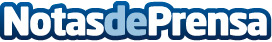 La Fundación Solidaridad Carrefour dona un vehículo isotermo al Banco de Alimentos de CastellónEn 2014, la Fundación Solidaridad Carrefour entregó al Banco de Alimentos de Castellón más de 122.000 kilos de productos de alimentaciónDatos de contacto:CARREFOUR ESPAÑANota de prensa publicada en: https://www.notasdeprensa.es/la-fundacion-solidaridad-carrefour-dona-un_2 Categorias: Solidaridad y cooperación Consumo http://www.notasdeprensa.es